Paneurópska súkromná základná škola Sklenárova 1, 821 09 Bratislava, IČO: 317 89 188 www.paneuroszs.sk, email: szs@paneuroszs.sk tel.: +421 911 966 710, +421 908 986 439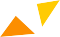 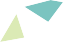 Dotazník zápisu žiaka do ....... ročníka                                                                                        ..........................................................                                                                                        Podpis zákonného zástupcu dieťaťa  Údaje o dieťatiÚdaje o dieťatiMeno a priezviskoTrvalé bydlisko dieťaťaDátum narodeniaRok školskej dochádzkyRodné čísloMiesto narodeniaNárodnosťŠtátna príslušnosťKód a názov zdravotnej poisťovneAké materské školy, základné školy dieťa doposiaľ navštevovalo, odkedy – dokedy(presné dátumy, názvy, adresy)Dátum nástupu/ročníkBude dieťa navštevovať Školský klub detí?Áno                            NieBude sa dieťa stravovať v Školskej jedálni?Áno                            NieAký povinne voliteľný predmetbude dieťa navštevovať?Náboženská výchovaEtická výchovaÚdaje o zákonných zástupcoch dieťaťaÚdaje o zákonných zástupcoch dieťaťaMeno a priezvisko otca, titulTrvalé bydlisko: ulica, číslo, obec, PSČKontakty:          Tel. číslo
                             EmailZamestnanieZamestnávateľMeno a priezvisko matky, titulTrvalé bydlisko: ulica, číslo, obec, PSČKontakty:        Tel. čísloEmailZamestnanieZamestnávateľIntegráciaIntegráciaDruh zdravotného znevýhodnenia/špec. potrebaV ktorom šk. roku a ročníku začala integrácia?Navštevovalo Vaše dieťa CŠPP, CPPPaP?(ak áno uveďte odkedy a názov centra)Áno                            NieOdklad povinnej školskej dochádzky?(ak áno z akého dôvodu)Áno                            NieDodatočný odklad povinnej školskej dochádzky?Áno                            NieOslobodenie od povinnosti dochádzať do školy?Áno                            NieOpakovanie ročníka (ak áno ktorý ročník) ?Áno                            NieRodinné pomery dieťaťaúplná rodina               neúplná rodinasirota                          polosirotaadoptované dieťaV prípade neúplnej rodiny – komubolo dieťa zverené do výchovy?Žijú rodičia v spoločnej domácnosti?Áno                            NieMá žiak súrodencov?(ak áno uveďte mená a rok narodenia)Zakrúžkujte nasledujúce odpovede:Zakrúžkujte nasledujúce odpovede:Zrak dieťaťa – nosí okuliare:Číslo dioptrií: ...............................................Iná porucha zraku: .......................................Áno                            NieOrientácia dieťaťa vzhľadomna dominanciu rúk:Ľavák                        PravákTrpí dieťa alergiou?Akou? ..........................................................Áno                            NieMá Vaše dieťa zdravotné ťažkosti?Aké?Áno                            Nie................................................................................................................................................